目	录第一部分 单位概况一、主要职能二、单位机构设置及决算单位构成情况三、2022年度主要工作完成情况第二部分 2022年度单位决算表一、收入支出决算总表二、收入决算表三、支出决算表四、财政拨款收入支出决算总表五、财政拨款支出决算表（功能科目）六、财政拨款基本支出决算表（经济科目）七、一般公共预算支出决算表（功能科目）八、一般公共预算基本支出决算表（经济科目）九、财政拨款“三公”经费、会议费和培训费支出决算表十、政府性基金预算支出决算表十一、国有资本经营预算支出决算表十二、财政拨款机关运行经费支出决算表十三、政府采购支出决算表第三部分 2022年度单位决算情况说明第四部分 名词解释第一部分 单位概况一、主要职能（一）负责区域呼救电话的受理工作。（二）负责全市院前急救医疗及指挥调度工作。（三）为重要会议、重大活动及上级部门指派的其他相关任务提供保障服务和院前医疗急救。（四）承担各类突发性事件的现场紧急医疗救援任务。（五）负责对下级急救站（点）指导、质量考核和急救人员业务培训。（六）对市民开展急救知识的宣传、普及和培训工作。（七）落实本单位安全生产主体责任。（八）完成市卫生健康委员会交办的其他任务。二、单位机构设置及决算单位构成情况根据单位职责分工，本单位内设机构包括（一）办公室。（二）调度科。（三）急救科。（四）车管科。本单位无下属单位。三、2022年度主要工作完成情况（一）、继续强化党的领导，深化开展党建工作（1）贯彻落实党建工作责任制。中心重视党建工作，将党建工作纳入单位年度工作计划及活动安排，积极打造业务能力强、服务质量优、工作效率高的“急救先锋岗”，与业务工作同安排、同部署、同落实；支部书记切实履行好党建工作第一责任人责任，亲自部署、指导、督查党建工作。根据市委《关于开展“暨阳红一盟红江阴”基层党建三年行动。的实施意见》精神,与江阴市人民医院急诊党支部等4个支部联盟，成立了“牵手你我拯救生命守护健康”党建联盟，旨在促进医疗单位和公益服务推广在党建和精神文明建设上相互促进、共同提高。与江阴市公安局情报指挥中心党支部等6个支部联盟，成立了“特号护澄”党建联盟，旨在推进全市社会求助服务工作的规范化、正规化、制度化建设，实现各联盟单位数据共享、统一联动的智能化管理，凝聚服务民生，保障各联盟单位整体联动，高效运作。（2）严格落实“三会一课”制度。实施智慧党建，组织生活智能化，党员管理信息化。进一步强化院感防控及疫情防控管理，落实院感防疫防控。建立开展民主生活会、主题党日活动等制度；及时召开党员大会、支委会会议，开展书记上党课等活动；组织开展2022年“中国医师节”相关活动方案，筹建“数字化”党建联盟议案。（3）继续抓好党风廉政教育。支部书记讲廉政党课，组织学习并贯彻落实《医疗机构工作人员廉洁从业九项准则》工作方案，通过学习，进一步增强了全体职工的责任感、使命感、荣誉感，大家充分认识到在今后的工作中必须以九项准则的要求严格要求自己，切实把《九项准则》的要求落实到具体工作中，自觉抵制各种违规违法行为，规范执业行为，坚持“以患者为中心”理念，强化服务意识，优化服务流程，不断提升患者满意度，推动中心各项工作再上新台阶。（二）、疫情防控常态化，防控能力再提升疫情就是命令，防控就是责任。严格落实中心内部防控责任，指定院感防控专人管理，每日开展专业巡查，及时落实整改江阴市卫生健康委对我中心开展的疫情防控督导检查问题。多次根据上级对疫情防控要求的指导变化，调整防控工作措施，要求每一步都落实到位。开展一线人员及全市网络分站院感知识培训，对全体一线人员进行穿脱防护服再培训，提升队伍的疫情防控能力和现场处置能力。加强对敔山湾人民医院洗消中心和三院洗消中心管理，不定时查看监控督查，对发现的问题及时指出并要求整改，整改不到位的给予相应处分，时时警惕，步步为营，防范每一个可能造成感染的缺口，及时清点防疫物资储备数量，保证物资配备充足以应对随时可能出现的疫情。自“江阴2021.12.28疫情”爆发以来至2022年12月，江阴又多次爆发散发疫情，先后共有37批130人次进驻洗消中心，负责阳性病人和密接人员的转运工作。全体职工上下一心，众志成城，义无反顾地奋战在一线，防疫转运共6709次，转运约11228人次(包含次密接)，其中转运阳性人员约542人次。全体职工实现了零感染，病患零死亡的目标，圆满地完成了各项转运任务。（三）、加强业务学习和考核，不断提高院前急救水平不断提高院前急救业务水平和医疗质量，切实保障医疗安全，组织工作人员进行急救业务知识学习，并进行理论考试，让大家反复学习，加深理论记忆，组织开展心肺复苏技能操作培训，已技能操作考试的形式，加强业务技能锻炼，使大家熟练掌握急救理论与技术。熟练掌握院前院内数据传输系统操作，在救治现场和送医途中将患者生命体征、心电图等信息传送到院内接收系统，使院内医护提早获知患者信息，为抢救病人做好准备。成功抢救心跳呼吸骤停患者一例，急救科每月组织科内业务学习，指定医护人员制作ppt讲课，讲课内容按照既定计划实施，对急救所面对的可能出现的病历，进行学习讨论，安排医护人员参加医学会组织的继续医学教育，定期举行专题讲座和病例讨论，对救治成功的案例进行全体开会讨论学习，树立优秀榜样，不断加强理论学习，使院前急救更加规范化，救治质量得到进一步提升。对今年新招录的员工进行系统的全面的岗前培训，培训内容包括规章制度学习，病历书写规范，技能操作培训等等，让新员工快速熟悉环境，熟悉工作流程和方式方法，通过最终的考试成绩判定新员工是否能上岗工作。加强质量管理，严格考核，继续严格管控院前急救救治各项数据、考核等，狠抓医疗质量，加强质量控制，严格落实各项管理制度。每月不定期检查，督查工作质量，严格操作规程，以减少医疗事故的发生，对满意度回访中发现的苗头问题早干预、早介入，减少不必要的投诉。继续加强电子病历的管理与质控工作,认真做好病案归档、保管工作。（四）、加大安全管理力度，强化安全责任落实根据上级文件针对安全生产的相关文件精神要求，定期组织开展“安全生产月”活动。定期召开中层干部会议，对医疗质量安全、消防安全、行车安全等进行督查。履行主要负责人为“第一责任人”责任，坚持开展特种设备专项检查、安全生产集中整治、行车安全检查等重要工作，对存在的安全隐患及时进行排查并落实整改。参与江阴市组织的消防应急演练，开展每季度全市急救驾驶员安全工作会议，对发生的交通事故进行分析，引以为戒。定期开展消防安全知识培训及应急演练，警钟长鸣，安全常抓不懈。（五）、加强法治建设工作，提高职工法律意识坚持“每月一法”制度，制定全年学法计划。积极开展《职业病防治法》宣传周、“民法典宣传月”等相关法律法规的宣传、学习活动。组织人员进行法律知识学习和笔试，通过笔试加深对相关法律知识的理解和记忆，利用宣传栏、手机定期推送、知识竞答等方式，有计划地组织职工集中学习或个人自学，加强普法教育，增强法治意识，让法律常识入脑入心，形成人人学法、懂法、守法、用法的良好氛围。第二部分江阴市急救中心2022年度单位决算表注：本表反映本年度的总收支和年末结转结余情况。本表金额单位转换时可能存在尾数误差。注：本表反映本年度取得的各项收入情况。本表金额单位转换时可能存在尾数误差。注：本表反映本年度各项支出情况。本表金额单位转换时可能存在尾数误差。注：本表反映本年度一般公共预算财政拨款、政府性基金预算财政拨款和国有资本经营预算财政拨款的总收支和年末结转结余情况。本表金额单位转换时可能存在尾数误差。注：本表反映本年度一般公共预算财政拨款、政府性基金预算财政拨款和国有资本经营预算财政拨款支出情况。本表金额单位转换时可能存在尾数误差。注：本表反映本年度一般公共预算财政拨款、政府性基金预算财政拨款和国有资本经营预算财政拨款基本支出情况。本表金额单位转换时可能存在尾数误差。注：本表反映本年度一般公共预算财政拨款支出情况。本表金额单位转换时可能存在尾数误差。注：本表反映本年度一般公共预算财政拨款基本支出情况。本表金额单位转换时可能存在尾数误差。相关统计数：注：本表反映本年度财政拨款“三公”经费、会议费和培训费支出情况。其中，预算数为全年预算数，反映按规定程序调整后的预算数；决算数是包括当年财政拨款和以前年度结转资金安排的实际支出。本表金额单位转换时可能存在尾数误差。注：本表反映本年度政府性基金预算财政拨款支出情况。本单位无政府性基金预算收入支出决算，故本表为空。注：本表反映本年度国有资本经营预算财政拨款支出情况。本单位无国有资本经营预算支出决算，故本表为空。注：“机关运行经费” 指行政单位（含参照公务员法管理的事业单位）使用财政拨款安排的基本支出中的日常公用经费支出，包括办公及印刷费、邮电费、差旅费、会议费、福利费、日常维修费、专用材料及一般设备购置费、办公用房水电费、办公用房取暖费、办公用房物业管理费、公务用车运行维护费及其他费用。本单位无财政拨款机关运行经费支出决算，故本表为空。注：政府采购支出信息为单位纳入部门预算范围的各项政府采购支出情况。本表金额单位转换时可能存在尾数误差。第三部分 2022年度单位决算情况说明一、收入支出决算总体情况说明2022年度收入、支出决算总计2,082.57万元。与上年相比，收、支总计各增加345.18万元，增长19.87%。其中：（一）收入决算总计2,082.57万元。包括：1.本年收入决算合计2,082.57万元。与上年相比，增加345.52万元，增长19.89%，变动原因：人员增加。2.使用非财政拨款结余0万元。与上年决算数相同。3.年初结转和结余0万元。与上年相比，减少0.34万元，减少100%，变动原因：财政收回以前年度项目剩余指标，冲销年初结转和结余。（二）支出决算总计2,082.57万元。包括：1.本年支出决算合计2,082.25万元。与上年相比，增加345.2万元，增长19.87%，变动原因：人员增加。2.结余分配0万元。与上年决算数相同。3.年末结转和结余0.32万元。结转和结余事项：回收社保个人部分。与上年相比，减少0.02万元，减少5.88%，变动原因：以前年度项目剩余指标，本年度财政收回。二、收入决算情况说明2022年度本年收入决算合计2,082.57万元，其中：财政拨款收入2,082.57万元，占100%；上级补助收入0万元，占0%；财政专户管理教育收费0万元，占0%；事业收入（不含专户管理教育收费）0万元，占0%；经营收入0万元，占0%；附属单位上缴收入0万元，占0%；其他收入0万元，占0%。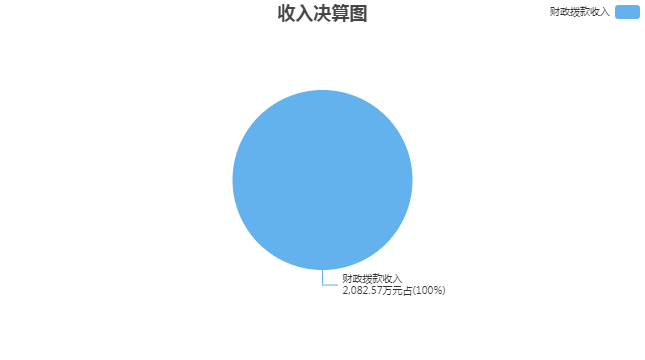 三、支出决算情况说明2022年度本年支出决算合计2,082.25万元，其中：基本支出1,756.67万元，占84.36%；项目支出325.58万元，占15.64%；上缴上级支出0万元，占0%；经营支出0万元，占0%；对附属单位补助支出0万元，占0%。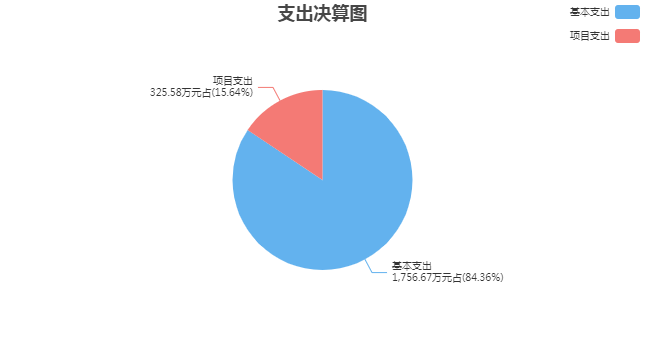 四、财政拨款收入支出决算总体情况说明2022年度财政拨款收入、支出决算总计2,082.57万元。与上年相比，收、支总计各增加345.18万元，增长19.87%，变动原因：人员增加。五、财政拨款支出决算情况说明财政拨款支出决算反映的是一般公共预算、政府性基金预算和国有资本经营预算财政拨款支出的总体情况，既包括使用本年从本级财政取得的财政拨款发生的支出，也包括使用上年度财政拨款结转资金发生的支出。2022年度财政拨款支出决算2,082.25万元，占本年支出合计的100%。与2022年度财政拨款支出年初预算2,215.47万元相比，完成年初预算的93.99%。其中：（一）社会保障和就业支出（类）1.行政事业单位养老支出（款）机关事业单位基本养老保险缴费支出（项）。年初预算52.63万元，支出决算56.83万元，完成年初预算的107.98%。决算数与年初预算数的差异原因：人员增加。2.行政事业单位养老支出（款）机关事业单位职业年金缴费支出（项）。年初预算26.32万元，支出决算35.55万元，完成年初预算的135.07%。决算数与年初预算数的差异原因：人员增加及年金未贴息支出。3.其他社会保障和就业支出（款）其他社会保障和就业支出（项）。年初预算19.34万元，支出决算22.29万元，完成年初预算的115.25%。决算数与年初预算数的差异原因：人员增加。（二）卫生健康支出（类）公共卫生（款）应急救治机构（项）。年初预算1,925.93万元，支出决算1,759.72万元，完成年初预算的91.37%。决算数与年初预算数的差异原因：项目经费调整。（三）住房保障支出（类）1.住房改革支出（款）住房公积金（项）。年初预算60.4万元，支出决算65.6万元，完成年初预算的108.61%。决算数与年初预算数的差异原因：人员增加。2.住房改革支出（款）提租补贴（项）。年初预算54.54万元，支出决算54.53万元，完成年初预算的99.98%。决算数与年初预算数的差异原因：数据四舍五入的原因。3.住房改革支出（款）购房补贴（项）。年初预算76.31万元，支出决算87.73万元，完成年初预算的114.97%。决算数与年初预算数的差异原因：人员增加。六、财政拨款基本支出决算情况说明2022年度财政拨款基本支出决算1,756.67万元，其中：（一）人员经费1,540.69万元。主要包括：基本工资、津贴补贴、伙食补助费、绩效工资、机关事业单位基本养老保险缴费、职业年金缴费、职工基本医疗保险缴费、其他社会保障缴费、住房公积金、医疗费、其他工资福利支出、其他对个人和家庭的补助。（二）公用经费215.98万元。主要包括：办公费、印刷费、水费、电费、邮电费、物业管理费、维修（护）费、培训费、公务接待费、专用材料费、劳务费、委托业务费、工会经费、其他交通费用、其他商品和服务支出、办公设备购置、专用设备购置。七、一般公共预算支出决算情况说明2022年度一般公共预算财政拨款支出决算2,082.25万元。与上年相比，增加345.2万元，增长19.87%，变动原因：人员增加。八、一般公共预算基本支出决算情况说明2022年度一般公共预算财政拨款基本支出决算1,756.67万元，其中：（一）人员经费1,540.69万元。主要包括：基本工资、津贴补贴、伙食补助费、绩效工资、机关事业单位基本养老保险缴费、职业年金缴费、职工基本医疗保险缴费、其他社会保障缴费、住房公积金、医疗费、其他工资福利支出、其他对个人和家庭的补助。（二）公用经费215.98万元。主要包括：办公费、印刷费、水费、电费、邮电费、物业管理费、维修（护）费、培训费、公务接待费、专用材料费、劳务费、委托业务费、工会经费、其他交通费用、其他商品和服务支出、办公设备购置、专用设备购置。九、财政拨款“三公”经费、会议费和培训费支出情况说明（一）财政拨款“三公”经费支出总体情况说明。2022年度财政拨款“三公”经费支出决算0.13万元（其中：一般公共预算支出0.13万元；政府性基金预算支出0万元；国有资本经营预算支出0万元）。与上年相比，减少119.1万元，变动原因：未更新购置车辆及车辆运行维护费列支科目调整。其中，因公出国（境）费支出0万元，占“三公”经费的0%；公务用车购置及运行维护费支出0万元，占“三公”经费的0%；公务接待费支出0.13万元，占“三公”经费的100%。（二）财政拨款“三公”经费支出具体情况说明。1．因公出国（境）费支出预算0万元（其中：一般公共预算支出0万元；政府性基金预算支出0万元；国有资本经营预算支出0万元），支出决算0万元（其中：一般公共预算支出0万元；政府性基金预算支出0万元；国有资本经营预算支出0万元），完成调整后预算的100%，决算数与预算数相同。全年使用财政拨款涉及的出国（境）团组0个，累计0人次。2．公务用车购置及运行维护费支出预算0万元（其中：一般公共预算支出0万元；政府性基金预算支出0万元；国有资本经营预算支出0万元），支出决算0万元（其中：一般公共预算支出0万元；政府性基金预算支出0万元；国有资本经营预算支出0万元），完成调整后预算的100%，决算数与预算数相同。其中：（1）公务用车购置支出决算0万元。本年度使用财政拨款购置公务用车0辆。（2）公务用车运行维护费支出决算0万元。公务用车运行维护费主要用于按规定保留的公务用车的燃料费、维修费、过桥过路费、保险费、安全奖励费用等支出。截至2022年12月31日，使用财政拨款开支的公务用车保有量为0辆。3．公务接待费支出预算0.5万元（其中：一般公共预算支出0.5万元；政府性基金预算支出0万元；国有资本经营预算支出0万元），支出决算0.13万元（其中：一般公共预算支出0.13万元；政府性基金预算支出0万元；国有资本经营预算支出0万元），完成调整后预算的26%，决算数与预算数的差异原因：厉行节约，减少支出。其中：国内公务接待支出0.13万元，接待3批次，26人次，开支内容：上级部门质控督查；国（境）外公务接待支出0万元，接待0批次0人次。（三）财政拨款会议费支出决算情况说明。2022年度财政拨款会议费支出预算1万元（其中：一般公共预算支出1万元；政府性基金预算支出0万元；国有资本经营预算支出0万元），支出决算0万元（其中：一般公共预算支出0万元；政府性基金预算支出0万元；国有资本经营预算支出0万元），完成调整后预算的0%，决算数与预算数的差异原因：厉行节约，减少支出。2022年度全年召开会议0个，参加会议0人次。（四）财政拨款培训费支出决算情况说明。2022年度财政拨款培训费支出预算1万元（其中：一般公共预算支出1万元；政府性基金预算支出0万元；国有资本经营预算支出0万元），支出决算0.1万元（其中：一般公共预算支出0.1万元；政府性基金预算支出0万元；国有资本经营预算支出0万元），完成调整后预算的10%，决算数与预算数的差异原因：厉行节约，减少支出。2022年度全年组织培训4个，组织培训17人次，开支内容：急救技能培训。十、政府性基金预算财政拨款支出决算情况说明2022年度政府性基金预算财政拨款支出决算0万元。与上年决算数相同。十一、国有资本经营预算财政拨款支出决算情况说明2022年度国有资本经营预算财政拨款支出决算0万元。与上年决算数相同。十二、财政拨款机关运行经费支出决算情况说明2022年度机关运行经费支出决算0万元（其中：一般公共预算支出0万元；政府性基金预算支出0万元；国有资本经营预算支出0万元）。与上年决算数相同。十三、政府采购支出决算情况说明2022年度政府采购支出总额23.49万元，其中：政府采购货物支出23.49万元、政府采购工程支出0万元、政府采购服务支出0万元。政府采购授予中小企业合同金额3.49万元，占政府采购支出总额的14.86%，其中：授予小微企业合同金额0万元，占授予中小企业合同金额的0%。十四、国有资产占用情况说明截至2022年12月31日，本单位共有车辆46辆，其中：副部(省)级及以上领导用车0辆、主要领导干部用车0辆、机要通信用车0辆、应急保障用车0辆、执法执勤用车0辆、特种专业技术用车44辆、离退休干部用车0辆、其他用车2辆；单价50万元（含）以上的通用设备0台（套），单价100万元（含）以上的专用设备0台（套）。十五、预算绩效评价工作开展情况2022年度，本单位共0个项目开展了财政重点绩效评价，涉及财政性资金合计0万元；本单位未开展单位整体支出财政重点绩效评价，涉及财政性资金0万元。本单位共对上年度已实施完成的4个项目开展了绩效自评价，涉及财政性资金合计319万元；本单位共开展1项单位整体支出绩效自评价，涉及财政性资金合计2,082.25万元。第四部分 名词解释一、财政拨款收入：指单位从同级财政部门取得的各类财政拨款，包括一般公共预算财政拨款、政府性基金预算财政拨款、国有资本经营预算财政拨款。二、上级补助收入：指事业单位从主管部门和上级单位取得的非财政补助收入。三、财政专户管理教育收费：指缴入财政专户、实行专项管理的高中以上学费、住宿费、高校委托培养费、函大、电大、夜大及短训班培训费等教育收费。四、事业收入：指事业单位开展专业业务活动及其辅助活动取得的收入。五、经营收入：指事业单位在专业业务活动及其辅助活动之外开展非独立核算经营活动取得的收入。六、附属单位上缴收入：指事业单位附属独立核算单位按照有关规定上缴的收入。七、其他收入：指单位取得的除上述“财政拨款收入”、 “上级补助收入”、“事业收入”、“经营收入”、“附属单位上缴收入”等以外的各项收入。八、使用非财政拨款结余：指事业单位按照预算管理要求使用非财政拨款结余（原事业基金）弥补当年收支差额的数额。九、年初结转和结余：指单位上年结转本年使用的基本支出结转、项目支出结转和结余、经营结余。十、结余分配：指事业单位按规定缴纳的所得税以及从非财政拨款结余中提取各类结余的情况。十一、年末结转和结余资金：指单位结转下年的基本支出结转、项目支出结转和结余、经营结余。十二、基本支出：指为保障机构正常运转、完成日常工作任务所发生的支出，包括人员经费和公用经费。十三、项目支出：指在为完成特定的工作任务和事业发展目标所发生的支出。十四、上缴上级支出：指事业单位按照财政部门和主管部门的规定上缴上级单位的支出。十五、经营支出：指事业单位在专业业务活动及其辅助活动之外开展非独立核算经营活动发生的支出。十六、对附属单位补助支出：指事业单位用财政拨款收入之外的收入对附属单位补助发生的支出。十七、“三公”经费：指部门用财政拨款安排的因公出国（境）费、公务用车购置及运行维护费和公务接待费。其中，因公出国（境）费反映单位公务出国（境）的国际旅费、国外城市间交通费、住宿费、伙食费、培训费、公杂费等支出；公务用车购置及运行维护费反映单位公务用车购置支出（含车辆购置税、牌照费）以及按规定保留的公务用车燃料费、维修费、过路过桥费、保险费、安全奖励费用等支出；公务接待费反映单位按规定开支的各类公务接待（含外宾接待）费用。十八、机关运行经费：指行政单位（含参照公务员法管理的事业单位）使用财政拨款安排的基本支出中的公用经费支出，包括办公及印刷费、邮电费、差旅费、会议费、福利费、日常维修费、专用材料及一般设备购置费、办公用房水电费、办公用房取暖费、办公用房物业管理费、公务用车运行维护费及其他费用。十九、社会保障和就业支出(类)行政事业单位养老支出(款)机关事业单位基本养老保险缴费支出(项)：反映机关事业单位实施养老保险制度由单位缴纳的基本养老保险费支出。二十、社会保障和就业支出(类)行政事业单位养老支出(款)机关事业单位职业年金缴费支出(项)：反映机关事业单位实施养老保险制度由单位实际缴纳的职业年金支出。二十一、社会保障和就业支出(类)其他社会保障和就业支出(款)其他社会保障和就业支出(项)：反映除上述项目以外其他用于社会保障和就业方面的支出。二十二、卫生健康支出(类)公共卫生(款)应急救治机构(项)：反映卫生健康部门所属应急救治机构的支出。二十三、住房保障支出(类)住房改革支出(款)住房公积金(项)：反映行政事业单位按人力资源和社会保障部、财政部规定的基本工资和津贴补贴以及规定比例为职工缴纳的住房公积金。二十四、住房保障支出(类)住房改革支出(款)提租补贴(项)：反映按房改政策规定的标准，行政事业单位向职工（含离退休人员）发放的租金补贴。二十五、住房保障支出(类)住房改革支出(款)购房补贴(项)：反映按房改政策规定，行政事业单位向符合条件职工（含离退休人员）、军队(含武警)向转役复员离退休人员发放的用于购买住房的补贴。2022年度江阴市急救中心单位决算公开收入支出决算总表收入支出决算总表收入支出决算总表收入支出决算总表收入支出决算总表公开01表公开01表公开01表单位名称：江阴市急救中心单位名称：江阴市急救中心单位名称：江阴市急救中心金额单位：万元金额单位：万元收入收入支出支出支出项目决算数按功能分类按功能分类决算数一、一般公共预算财政拨款收入2,082.57一、一般公共服务支出一、一般公共服务支出二、政府性基金预算财政拨款收入二、外交支出二、外交支出三、国有资本经营预算财政拨款收入三、国防支出三、国防支出四、上级补助收入四、公共安全支出四、公共安全支出五、事业收入五、教育支出五、教育支出六、经营收入六、科学技术支出六、科学技术支出七、附属单位上缴收入七、文化旅游体育与传媒支出七、文化旅游体育与传媒支出八、其他收入八、社会保障和就业支出八、社会保障和就业支出114.67九、卫生健康支出九、卫生健康支出1,759.72十、节能环保支出十、节能环保支出十一、城乡社区支出十一、城乡社区支出十二、农林水支出十二、农林水支出十三、交通运输支出十三、交通运输支出十四、资源勘探工业信息等支出十四、资源勘探工业信息等支出十五、商业服务业等支出十五、商业服务业等支出十六、金融支出十六、金融支出十七、援助其他地区支出十七、援助其他地区支出十八、自然资源海洋气象等支出十八、自然资源海洋气象等支出十九、住房保障支出十九、住房保障支出207.86二十、粮油物资储备支出二十、粮油物资储备支出二十一、国有资本经营预算支出二十一、国有资本经营预算支出二十二、灾害防治及应急管理支出二十二、灾害防治及应急管理支出二十三、其他支出二十三、其他支出二十四、债务还本支出二十四、债务还本支出二十五、债务付息支出二十五、债务付息支出二十六、抗疫特别国债安排的支出二十六、抗疫特别国债安排的支出本年收入合计2,082.57本年支出合计本年支出合计2,082.25使用非财政拨款结余结余分配结余分配年初结转和结余年末结转和结余年末结转和结余0.32总计2,082.57总计总计2,082.57收入决算表收入决算表收入决算表收入决算表收入决算表收入决算表收入决算表收入决算表收入决算表收入决算表公开02表公开02表单位名称：江阴市急救中心单位名称：江阴市急救中心单位名称：江阴市急救中心单位名称：江阴市急救中心单位名称：江阴市急救中心单位名称：江阴市急救中心单位名称：江阴市急救中心单位名称：江阴市急救中心金额单位：万元金额单位：万元项目项目本年收入合计财政拨款收入上级补助收入财政专户管理教育收费事业收入（不含专户管理教育收费）经营收入附属单位上缴收入其他收入功能分类科目编码科目名称本年收入合计财政拨款收入上级补助收入财政专户管理教育收费事业收入（不含专户管理教育收费）经营收入附属单位上缴收入其他收入合计合计2,082.572,082.57208社会保障和就业支出114.67114.6720805  行政事业单位养老支出92.3892.382080505    机关事业单位基本养老保险缴费支出56.8356.832080506    机关事业单位职业年金缴费支出35.5535.5520899  其他社会保障和就业支出22.2922.292089999    其他社会保障和就业支出22.2922.29210卫生健康支出1,760.041,760.0421004  公共卫生1,760.041,760.042100405    应急救治机构1,760.041,760.04221住房保障支出207.86207.8622102  住房改革支出207.86207.862210201    住房公积金65.6065.602210202    提租补贴54.5354.532210203    购房补贴87.7387.73支出决算表支出决算表支出决算表支出决算表支出决算表支出决算表支出决算表支出决算表公开03表公开03表单位名称：江阴市急救中心单位名称：江阴市急救中心单位名称：江阴市急救中心单位名称：江阴市急救中心单位名称：江阴市急救中心单位名称：江阴市急救中心金额单位：万元金额单位：万元项目项目本年支出合计基本支出项目支出上缴上级支出经营支出对附属单位补助支出功能分类科目编码科目名称本年支出合计基本支出项目支出上缴上级支出经营支出对附属单位补助支出合计合计2,082.251,756.67325.58208社会保障和就业支出114.67114.6720805  行政事业单位养老支出92.3892.382080505    机关事业单位基本养老保险缴费支出56.8356.832080506    机关事业单位职业年金缴费支出35.5535.5520899  其他社会保障和就业支出22.2922.292089999    其他社会保障和就业支出22.2922.29210卫生健康支出1,759.721,434.14325.5821004  公共卫生1,759.721,434.14325.582100405    应急救治机构1,759.721,434.14325.58221住房保障支出207.86207.8622102  住房改革支出207.86207.862210201    住房公积金65.6065.602210202    提租补贴54.5354.532210203    购房补贴87.7387.73财政拨款收入支出决算总表财政拨款收入支出决算总表财政拨款收入支出决算总表财政拨款收入支出决算总表财政拨款收入支出决算总表财政拨款收入支出决算总表财政拨款收入支出决算总表财政拨款收入支出决算总表财政拨款收入支出决算总表财政拨款收入支出决算总表公开04表公开04表公开04表单位名称：江阴市急救中心单位名称：江阴市急救中心单位名称：江阴市急救中心单位名称：江阴市急救中心单位名称：江阴市急救中心单位名称：江阴市急救中心单位名称：江阴市急救中心金额单位：万元金额单位：万元金额单位：万元收	入收	入支	出支	出支	出支	出支	出支	出支	出支	出项	目决算数按功能分类按功能分类按功能分类决算数决算数决算数决算数决算数项	目决算数按功能分类按功能分类按功能分类小计一般公共预算财政拨款一般公共预算财政拨款政府性基金预算财政拨款国有资本经营预算财政拨款一、一般公共预算财政拨款收入2,082.57一、一般公共服务支出一、一般公共服务支出一、一般公共服务支出二、政府性基金预算财政拨款收入二、外交支出二、外交支出二、外交支出三、国有资本经营预算财政拨款收入三、国防支出三、国防支出三、国防支出四、公共安全支出四、公共安全支出四、公共安全支出五、教育支出五、教育支出五、教育支出六、科学技术支出六、科学技术支出六、科学技术支出七、文化旅游体育与传媒支出七、文化旅游体育与传媒支出七、文化旅游体育与传媒支出八、社会保障和就业支出八、社会保障和就业支出八、社会保障和就业支出114.67114.67114.67九、卫生健康支出九、卫生健康支出九、卫生健康支出1,759.721,759.721,759.72十、节能环保支出十、节能环保支出十、节能环保支出十一、城乡社区支出十一、城乡社区支出十一、城乡社区支出十二、农林水支出十二、农林水支出十二、农林水支出十三、交通运输支出十三、交通运输支出十三、交通运输支出十四、资源勘探工业信息等支出十四、资源勘探工业信息等支出十四、资源勘探工业信息等支出十五、商业服务业等支出十五、商业服务业等支出十五、商业服务业等支出十六、金融支出十六、金融支出十六、金融支出十七、援助其他地区支出十七、援助其他地区支出十七、援助其他地区支出十八、自然资源海洋气象等支出十八、自然资源海洋气象等支出十八、自然资源海洋气象等支出十九、住房保障支出十九、住房保障支出十九、住房保障支出207.86207.86207.86二十、粮油物资储备支出二十、粮油物资储备支出二十、粮油物资储备支出二十一、国有资本经营预算支出二十一、国有资本经营预算支出二十一、国有资本经营预算支出二十二、灾害防治及应急管理支出二十二、灾害防治及应急管理支出二十二、灾害防治及应急管理支出二十三、其他支出二十三、其他支出二十三、其他支出二十四、债务还本支出二十四、债务还本支出二十四、债务还本支出二十五、债务付息支出二十五、债务付息支出二十五、债务付息支出二十六、抗疫特别国债安排的支出二十六、抗疫特别国债安排的支出二十六、抗疫特别国债安排的支出本年收入合计2,082.57本年支出合计本年支出合计本年支出合计2,082.252,082.252,082.25年初财政拨款结转和结余年末财政拨款结转和结余年末财政拨款结转和结余年末财政拨款结转和结余0.320.320.32一、一般公共预算财政拨款二、政府性基金预算财政拨款三、国有资本经营预算财政拨款总计2,082.57总计总计总计2,082.572,082.572,082.57财政拨款支出决算表（功能科目）财政拨款支出决算表（功能科目）财政拨款支出决算表（功能科目）财政拨款支出决算表（功能科目）财政拨款支出决算表（功能科目）公开05表公开05表单位名称：江阴市急救中心单位名称：江阴市急救中心金额单位：万元项	目项	目本年支出合计基本支出项目支出功能分类科目编码科目名称本年支出合计基本支出项目支出栏次栏次123合计合计2,082.251,756.67325.58208社会保障和就业支出114.67114.6720805  行政事业单位养老支出92.3892.382080505    机关事业单位基本养老保险缴费支出56.8356.832080506    机关事业单位职业年金缴费支出35.5535.5520899  其他社会保障和就业支出22.2922.292089999    其他社会保障和就业支出22.2922.29210卫生健康支出1,759.721,434.14325.5821004  公共卫生1,759.721,434.14325.582100405    应急救治机构1,759.721,434.14325.58221住房保障支出207.86207.8622102  住房改革支出207.86207.862210201    住房公积金65.6065.602210202    提租补贴54.5354.532210203    购房补贴87.7387.73财政拨款基本支出决算表（经济科目）财政拨款基本支出决算表（经济科目）财政拨款基本支出决算表（经济科目）财政拨款基本支出决算表（经济科目）财政拨款基本支出决算表（经济科目）公开06表单位名称：江阴市急救中心单位名称：江阴市急救中心单位名称：江阴市急救中心单位名称：江阴市急救中心金额单位：万元项	目项	目财政拨款基本支出财政拨款基本支出财政拨款基本支出经济分类科目编码科目名称合计人员经费公用经费合计合计1,756.671,540.69215.98301工资福利支出1,539.721,539.7230101  基本工资135.87135.8730102  津贴补贴186.16186.1630103  奖金30106  伙食补助费35.4535.4530107  绩效工资402.62402.6230108  机关事业单位基本养老保险缴费56.8356.8330109  职业年金缴费35.5535.5530110  职工基本医疗保险缴费48.5848.5830111  公务员医疗补助缴费30112  其他社会保障缴费22.2922.2930113  住房公积金65.6065.6030114  医疗费3.963.9630199  其他工资福利支出546.81546.81302商品和服务支出211.75211.7530201  办公费1.041.0430202  印刷费0.750.7530203  咨询费30204  手续费30205  水费1.651.6530206  电费35.3835.3830207  邮电费0.830.8330208  取暖费30209  物业管理费0.680.6830211  差旅费30212  因公出国（境）费用30213  维修（护）费7.867.8630214  租赁费30215  会议费30216  培训费0.100.1030217  公务接待费0.130.1330218  专用材料费13.2713.2730224  被装购置费30225  专用燃料费30226  劳务费0.150.1530227  委托业务费1.001.0030228  工会经费7.577.5730229  福利费30231  公务用车运行维护费30239  其他交通费用85.3785.3730240  税金及附加费用30299  其他商品和服务支出55.9855.98303对个人和家庭的补助0.980.9830301  离休费30302  退休费30303  退职（役）费30304  抚恤金30305  生活补助30306  救济费30307  医疗费补助30308  助学金30309  奖励金30310  个人农业生产补贴30311  代缴社会保险费30399  其他对个人和家庭的补助0.980.98307债务利息及费用支出30701  国内债务付息30702  国外债务付息30703  国内债务发行费用30704  国外债务发行费用310资本性支出4.234.2331001  房屋建筑物购建31002  办公设备购置0.580.5831003  专用设备购置3.643.6431005  基础设施建设31006  大型修缮31007  信息网络及软件购置更新31008  物资储备31009  土地补偿31010  安置补助31011  地上附着物和青苗补偿31012  拆迁补偿31013  公务用车购置31019  其他交通工具购置31021  文物和陈列品购置31022  无形资产购置31099  其他资本性支出312对企业补助31201  资本金注入31203  政府投资基金股权投资31204  费用补贴31205  利息补贴31299  其他对企业补助399其他支出39907  国家赔偿费用支出39908  对民间非营利组织和群众性自治组织补贴39909  经常性赠与39910  资本性赠与一般公共预算支出决算表（功能科目）一般公共预算支出决算表（功能科目）一般公共预算支出决算表（功能科目）一般公共预算支出决算表（功能科目）一般公共预算支出决算表（功能科目）公开07表单位名称：江阴市急救中心单位名称：江阴市急救中心单位名称：江阴市急救中心金额单位：万元金额单位：万元项	目项	目本年支出合计基本支出项目支出功能分类科目编码科目名称本年支出合计基本支出项目支出栏次栏次123合计合计2,082.251,756.67325.58208社会保障和就业支出114.67114.6720805  行政事业单位养老支出92.3892.382080505    机关事业单位基本养老保险缴费支出56.8356.832080506    机关事业单位职业年金缴费支出35.5535.5520899  其他社会保障和就业支出22.2922.292089999    其他社会保障和就业支出22.2922.29210卫生健康支出1,759.721,434.14325.5821004  公共卫生1,759.721,434.14325.582100405    应急救治机构1,759.721,434.14325.58221住房保障支出207.86207.8622102  住房改革支出207.86207.862210201    住房公积金65.6065.602210202    提租补贴54.5354.532210203    购房补贴87.7387.73一般公共预算基本支出决算表（经济科目）一般公共预算基本支出决算表（经济科目）一般公共预算基本支出决算表（经济科目）一般公共预算基本支出决算表（经济科目）一般公共预算基本支出决算表（经济科目）公开08表单位名称：江阴市急救中心单位名称：江阴市急救中心单位名称：江阴市急救中心单位名称：江阴市急救中心金额单位：万元项	目项	目一般公共预算财政拨款基本支出一般公共预算财政拨款基本支出一般公共预算财政拨款基本支出经济分类科目编码科目名称合计人员经费公用经费合计合计1,756.671,540.69215.98301工资福利支出1,539.721,539.7230101  基本工资135.87135.8730102  津贴补贴186.16186.1630103  奖金30106  伙食补助费35.4535.4530107  绩效工资402.62402.6230108  机关事业单位基本养老保险缴费56.8356.8330109  职业年金缴费35.5535.5530110  职工基本医疗保险缴费48.5848.5830111  公务员医疗补助缴费30112  其他社会保障缴费22.2922.2930113  住房公积金65.6065.6030114  医疗费3.963.9630199  其他工资福利支出546.81546.81302商品和服务支出211.75211.7530201  办公费1.041.0430202  印刷费0.750.7530203  咨询费30204  手续费30205  水费1.651.6530206  电费35.3835.3830207  邮电费0.830.8330208  取暖费30209  物业管理费0.680.6830211  差旅费30212  因公出国（境）费用30213  维修（护）费7.867.8630214  租赁费30215  会议费30216  培训费0.100.1030217  公务接待费0.130.1330218  专用材料费13.2713.2730224  被装购置费30225  专用燃料费30226  劳务费0.150.1530227  委托业务费1.001.0030228  工会经费7.577.5730229  福利费30231  公务用车运行维护费30239  其他交通费用85.3785.3730240  税金及附加费用30299  其他商品和服务支出55.9855.98303对个人和家庭的补助0.980.9830301  离休费30302  退休费30303  退职（役）费30304  抚恤金30305  生活补助30306  救济费30307  医疗费补助30308  助学金30309  奖励金30310  个人农业生产补贴30311  代缴社会保险费30399  其他对个人和家庭的补助0.980.98307债务利息及费用支出30701  国内债务付息30702  国外债务付息30703  国内债务发行费用30704  国外债务发行费用310资本性支出4.234.2331001  房屋建筑物购建31002  办公设备购置0.580.5831003  专用设备购置3.643.6431005  基础设施建设31006  大型修缮31007  信息网络及软件购置更新31008  物资储备31009  土地补偿31010  安置补助31011  地上附着物和青苗补偿31012  拆迁补偿31013  公务用车购置31019  其他交通工具购置31021  文物和陈列品购置31022  无形资产购置31099  其他资本性支出312对企业补助31201  资本金注入31203  政府投资基金股权投资31204  费用补贴31205  利息补贴31299  其他对企业补助399其他支出39907  国家赔偿费用支出39908  对民间非营利组织和群众性自治组织补贴39909  经常性赠与39910  资本性赠与财政拨款“三公”经费、会议费和培训费支出决算表财政拨款“三公”经费、会议费和培训费支出决算表财政拨款“三公”经费、会议费和培训费支出决算表财政拨款“三公”经费、会议费和培训费支出决算表财政拨款“三公”经费、会议费和培训费支出决算表财政拨款“三公”经费、会议费和培训费支出决算表财政拨款“三公”经费、会议费和培训费支出决算表财政拨款“三公”经费、会议费和培训费支出决算表财政拨款“三公”经费、会议费和培训费支出决算表财政拨款“三公”经费、会议费和培训费支出决算表财政拨款“三公”经费、会议费和培训费支出决算表财政拨款“三公”经费、会议费和培训费支出决算表财政拨款“三公”经费、会议费和培训费支出决算表财政拨款“三公”经费、会议费和培训费支出决算表财政拨款“三公”经费、会议费和培训费支出决算表财政拨款“三公”经费、会议费和培训费支出决算表公开09表公开09表公开09表公开09表公开09表公开09表公开09表公开09表公开09表公开09表公开09表公开09表公开09表公开09表公开09表公开09表单位名称：江阴市急救中心单位名称：江阴市急救中心单位名称：江阴市急救中心单位名称：江阴市急救中心单位名称：江阴市急救中心单位名称：江阴市急救中心单位名称：江阴市急救中心单位名称：江阴市急救中心金额单位：万元金额单位：万元金额单位：万元金额单位：万元金额单位：万元金额单位：万元金额单位：万元金额单位：万元预算数预算数预算数预算数预算数预算数预算数预算数决算数决算数决算数决算数决算数决算数决算数决算数“三公”经费“三公”经费“三公”经费“三公”经费“三公”经费“三公”经费会议费培训费“三公”经费“三公”经费“三公”经费“三公”经费“三公”经费“三公”经费会议费培训费“三公”经费合计因公出国（境）费公务用车购置及运行费公务用车购置及运行费公务用车购置及运行费公务接待费会议费培训费“三公”经费合计因公出国（境）费公务用车购置及运行费公务用车购置及运行费公务用车购置及运行费公务接待费会议费培训费“三公”经费合计因公出国（境）费小计公务用车购置费公务用车运行费公务接待费会议费培训费“三公”经费合计因公出国（境）费小计公务用车购置费公务用车运行费公务接待费会议费培训费0.500.000.000.000.000.501.001.000.130.000.000.000.000.130.000.10项目统计数项目统计数因公出国（境）团组数(个)0因公出国（境）人次数(人)0公务用车购置数(辆)0公务用车保有量(辆)0国内公务接待批次(个)3国内公务接待人次(人)26国（境）外公务接待批次(个)0国（境）外公务接待人次(人)0召开会议次数(个)0参加会议人次(人)0组织培训次数(个)4参加培训人次(人)17政府性基金预算支出决算表政府性基金预算支出决算表政府性基金预算支出决算表政府性基金预算支出决算表政府性基金预算支出决算表公开10表单位名称：江阴市急救中心单位名称：江阴市急救中心单位名称：江阴市急救中心单位名称：江阴市急救中心金额单位：万元项	目项	目本年支出合计基本支出项目支出功能分类科目编码科目名称本年支出合计基本支出项目支出栏次栏次123合计合计国有资本经营预算支出决算表国有资本经营预算支出决算表国有资本经营预算支出决算表国有资本经营预算支出决算表国有资本经营预算支出决算表公开11表单位名称：江阴市急救中心单位名称：江阴市急救中心单位名称：江阴市急救中心单位名称：江阴市急救中心金额单位：万元项	目项	目本年支出合计基本支出项目支出功能分类科目编码科目名称本年支出合计基本支出项目支出栏次栏次123合计合计财政拨款机关运行经费支出决算表财政拨款机关运行经费支出决算表财政拨款机关运行经费支出决算表公开12表单位名称：江阴市急救中心单位名称：江阴市急救中心金额单位：万元项	目项	目机关运行经费支出决算科目编码科目名称机关运行经费支出决算合计合计302商品和服务支出30201  办公费30202  印刷费30203  咨询费30204  手续费30205  水费30206  电费30207  邮电费30208  取暖费30209  物业管理费30211  差旅费30212  因公出国（境）费用30213  维修（护）费30214  租赁费30215  会议费30216  培训费30217  公务接待费30218  专用材料费30224  被装购置费30225  专用燃料费30226  劳务费30227  委托业务费30228  工会经费30229  福利费30231  公务用车运行维护费30239  其他交通费用30240  税金及附加费用30299  其他商品和服务支出307债务利息及费用支出310资本性支出31001  房屋建筑物购建31002  办公设备购置31003  专用设备购置31005  基础设施建设31006  大型修缮31007  信息网络及软件购置更新31008  物资储备31009  土地补偿31010  安置补助31011  地上附着物和青苗补偿31012  拆迁补偿31013  公务用车购置31019  其他交通工具购置31021  文物和陈列品购置31022  无形资产购置31099  其他资本性支出312对企业补助399其他支出政府采购支出决算表政府采购支出决算表政府采购支出决算表政府采购支出决算表公开13表单位名称：江阴市急救中心单位名称：江阴市急救中心单位名称：江阴市急救中心单位：万元项目金	额金	额金	额一、政府采购支出合计23.4923.4923.49  （一）政府采购货物支出23.4923.4923.49  （二）政府采购工程支出  （三）政府采购服务支出二、政府采购授予中小企业合同金额3.493.493.49  其中：授予小微企业合同金额